О внесении изменений в постановлениеАдминистрации ЗАТО г. Зеленогорска от 22.01.2018 № 5-п «Об утверждении Порядка осуществления контроля  за использованием по назначению и сохранностью муниципального имущества»В целях уточнения порядка осуществления контроля за использованием по назначению и сохранностью муниципального имущества, руководствуясь Уставом города,ПОСТАНОВЛЯЮ:Внести в постановление Администрации ЗАТО г. Зеленогорска от 22.01.2018 № 5-п «Об утверждении Порядка осуществления контроля за использованием по назначению и сохранностью муниципального имущества»  изменения, изложив приложение в редакции согласно приложению к настоящему постановлению.2. Настоящее постановление вступает в силу в день, следующий за днем его опубликования в газете «Панорама».Порядок осуществления контроля за использованием по назначению и сохранностью муниципального имуществаОбщие положения	1.1. Настоящий порядок регулирует осуществление контроля за использованием по назначению и сохранностью имущества, находящегося в собственности муниципального образования город Зеленогорск Красноярского края (далее – муниципальное имущество).1.2. 	Органом, осуществляющим контроль за использованием по назначению и сохранностью муниципального имущества (далее – контроль), является    Комитет   по   управлению   имуществом  Администрации   ЗАТО г. Зеленогорска (далее – КУМИ).	1.3. Предметом контроля является:- установление факта использования муниципального имущества по назначению и его сохранности - в отношении муниципального имущества;	- установление факта сохранности - в отношении имущества, составляющего муниципальную казну города Зеленогорска и не предоставленного во владение и (или) пользование третьим лицам (далее – имущество казны).1.4. Объектами контроля являются:- муниципальное имущество, находящееся в хозяйственном ведении муниципальных унитарных предприятий г. Зеленогорска;- муниципальное имущество, находящееся в оперативном управлении органов местного самоуправления г. Зеленогорска, структурных подразделений Администрации ЗАТО г. Зеленогорска, наделенных правами юридических лиц, муниципальных учреждений г. Зеленогорска (далее – учреждения);- имущество казны.	1.5. Контроль осуществляется КУМИ посредством организации и проведения контрольных мероприятий: проверок и осмотров.По виду проверки подразделяются на плановые и внеплановые, по характеру на документарные и (или) выездные.2. Планирование контрольных мероприятий2.1. Плановые проверки проводятся на основании разрабатываемого КУМИ плана проведения проверок (далее - план проверок), утверждаемого распоряжением КУМИ один раз в полугодие, не позднее 30 числа месяца, предшествующего планированию.2.2. Разработка плана проверок осуществляется с соблюдением следующих условий:- обеспечение равномерности нагрузки при проведении контрольных мероприятий на муниципальных служащих КУМИ, уполномоченных на проведение контрольных мероприятий (далее – должностные лица КУМИ);- выделение резерва времени на выполнение внеплановых проверок, осмотров, определяемого на основании данных о внеплановых проверках, осмотрах, осуществленных в предыдущие годы.2.3. План проверок должен содержать:а) перечень объектов контроля, их адрес (местонахождение);б) сведения о лицах, во владении и (или) в пользовании которых находятся объекты контроля (далее – владельцы и (или) пользователи):-наименование, место нахождения и адрес юридического лица;- фамилию, имя, отчество (последнее - при наличии), адрес проживания физического лица;-планируемые сроки проведения проверок;- вид и характер проверок.2.4. Внесение изменений в утвержденный план проверок осуществляется в следующих случаях:- выявление в ходе подготовки или проведения плановой проверки обстоятельств, требующих изменения сроков ее проведения;- временной нетрудоспособности должностного лица КУМИ.Порядок проведения контрольных мероприятий3.1. Документарные проверки осуществляются по месту нахождения КУМИ.При проведении документарной проверки осуществляется проверка соответствия данных об объекте контроля, содержащихся в документах, представленных владельцем и (или) пользователем, сведениям, имеющимся в КУМИ и (или) полученным КУМИ в ходе проведения проверки, а также законодательству Российской Федерации, регулирующему порядок владения, пользования и распоряжения муниципальным имуществом.3.2. Выездные проверки осуществляются по месту нахождения объекта контроля. В ходе выездной проверки устанавливаются:- фактическое наличие объекта контроля;- лица, фактически использующие объект контроля;- использование по назначению и сохранность объекта контроля;- наличие правоустанавливающих документов на объект контроля;- соответствие фактических данных об объекте контроля сведениям, содержащимся в Реестре муниципального имущества города Зеленогорска.3.3. Осмотры осуществляются по месту нахождения объекта контроля в целях установления фактического наличия и состояния объекта контроля.3.4. Плановые проверки проводятся не чаще чем 1 раз в 3 года.3.5. Внеплановые проверки проводятся в следующих случаях:- для проверки исполнения предписаний об устранении ранее выявленных нарушений использования по назначению и сохранности муниципального имущества, содержащихся в актах контрольных мероприятий, оформляемых в порядке, предусмотренном разделом 4 настоящего порядка;- по требованию прокурора о проведении внеплановой проверки в рамках надзора за исполнением законов по поступившим в органы прокуратуры материалам и обращениям;- при поступлении обращений (сообщений, заявлений) от физических или юридических лиц, государственных органов исполнительной власти, органов местного самоуправления, из средств массовой информации о возможных нарушениях использования по назначению и сохранности муниципального имущества.3.6. Осмотры проводятся в следующих случаях:- при включении муниципального имущества в муниципальную казну города Зеленогорска;- при предоставлении имущества казны во владение и (или) в пользование;-    при заключении договора купли-продажи имущества казны;- при прекращении (расторжении) договоров владения и (или) пользования имуществом казны;- при поступлении информации о фактах хищений или порчи муниципального имущества;- при стихийных бедствиях, пожарах, авариях, иных чрезвычайных ситуациях, повлекших нарушение сохранности муниципального имущества;-   по поручению руководителя КУМИ.3.7. Контрольное мероприятие проводится на основании распоряжения КУМИ.3.8. Срок проведения контрольного мероприятия не должен превышать 20 рабочих дней.3.9. В распоряжении КУМИ о проведении контрольного мероприятия указываются: - наименование объектов контроля, их адрес (местонахождение);- наименование, адрес и место нахождения, основной государственный регистрационный номер записи о государственной регистрации юридического лица в Едином государственном реестре юридических лиц (далее – ОГРН) владельца и (или) пользователя – юридического лица;- фамилия, имя, отчество (последнее – при наличии), место жительства, основной государственный регистрационный номер записи о государственной регистрации в качестве индивидуального предпринимателя в Едином государственном реестре индивидуальных предпринимателей (далее – ОГРИП) владельца и (или) пользователя – гражданина, зарегистрированного в качестве индивидуального предпринимателя (далее – индивидуальный предприниматель);- фамилия, имя, отчество (последнее при наличии), место жительства владельца и (или) пользователя - физического лица;- вид контрольного мероприятия;- вид и характер проверки (в случае проведения проверки);- место проведения контрольного мероприятия;- срок проведения контрольного мероприятия (даты начала и окончания, время проведения);- фамилии, имена, отчества, должности должностных лиц КУМИ.3.10. Распоряжение КУМИ о проведении плановой проверки принимается не менее чем за 10 календарных дней до даты начала ее проведения, установленной в плане проверок. 3.11. Распоряжение КУМИ о проведении внеплановой проверки, осмотра принимается не позднее чем через 10 календарных дней со дня возникновения случаев, предусмотренных в пунктах 3.5, 3.6 настоящего порядка.3.12. Владелец и (или) пользователь уведомляется о проведении контрольного мероприятия посредством направления копии распоряжения КУМИ: - о проведении плановой проверки - не позднее чем за 5 рабочих дней до начала ее проведения заказным почтовым отправлением с уведомлением о вручении или иным доступным способом, обеспечивающим фиксацию факта и даты его направления;- о проведении внеплановой проверки, осмотра - не менее чем за 24 часа до начала их проведения любым доступным способом.Порядок оформления результатов контрольных мероприятий4.1. По результатам осуществления контрольных мероприятий должностными лицами КУМИ составляется акт контрольного мероприятия (далее – акт), который должен содержать следующие сведения:- дату, время и место составления акта;- фамилии, имена и отчества (последние – при наличии), должности должностных лиц КУМИ;- номер и дату распоряжения КУМИ о проведении контрольного мероприятия;- вид контрольного мероприятия;- вид и характер проверки (в случае проведения проверки);- даты начала и окончания проведения контрольного мероприятия, продолжительность и место проведения контрольного мероприятия;- наименование, адрес и место нахождения, ОГРН владельца и (или) пользователя – юридического лица, а также фамилию, имя, отчество (последнее – при наличии), должность руководителя, иного уполномоченного должностного лица, присутствовавших при проведении контрольного мероприятия, реквизиты документов, удостоверяющих их личности;- фамилию, имя, отчество (последнее – при наличии), место жительства, реквизиты документа, удостоверяющего личность, ОГРИП владельца и (или) пользователя – индивидуального предпринимателя;- фамилию, имя, отчество (последнее – при наличии), место жительства, реквизиты документа, удостоверяющего личность, владельца и (или) пользователя - физического лица;- действия должностных лиц КУМИ, осуществленные в рамках контрольного мероприятия;- сведения о результатах контрольного мероприятия, в том числе о выявленных нарушениях использования по назначению и сохранности муниципального имущества, об их характере и о лицах, допустивших указанные нарушения, предписание владельцу и (или) пользователю, устранить выявленные нарушения в определенный срок, о чем проинформировать КУМИ;- подписи должностных лиц КУМИ;- сведения об ознакомлении или отказе в ознакомлении с актом руководителя, иного должностного лица владельца и (или) пользователя, о наличии их подписей или об отказе от совершения подписи.4.2. Акт оформляется в 2 экземплярах в течение 5 рабочих дней после завершения контрольного мероприятия, подписывается должностными лицами КУМИ и утверждается руководителем КУМИ.Один экземпляр акта в срок не позднее 5 рабочих дней со дня его утверждения вручается под роспись или направляется в адрес владельца и (или) пользователя способом, обеспечивающим фиксацию факта и даты его направления.Владелец и (или) пользователь в случае несогласия с фактами, выводами, предложениями, предписаниями, изложенными в акте, в течение 15 календарных дней с даты получения акта вправе представить в КУМИ в письменной форме возражения в отношении акта в целом или его отдельных положений. При этом владелец и (или) пользователь вправе приложить к таким возражениям документы, подтверждающие обоснованность таких возражений, или их заверенные копии.	4.4.	Сведения о каждом проводимом КУМИ контрольном мероприятии заносятся в журнал учета контрольных мероприятий, который ведется по форме согласно приложению к настоящему положению.	4.5. КУМИ не позднее 15 числа каждого месяца обеспечивает размещение информации о результатах проведенных в предшествующем размещению месяце проверок на официальном сайте Администрации  ЗАТО г. Зеленогорска в информационно-телекоммуникационной сети «Интернет».Права и обязанности должностных лиц КУМИ,владельцев и (или) пользователей	5.1. Должностные лица КУМИ при проведении контрольных мероприятий имеют право:	- запрашивать (в письменной и устной формах) и безвозмездно получать в установленный ими срок информацию, документы и материалы, необходимые для проведения контрольных мероприятий;	-при осуществлении контрольных мероприятий беспрепятственно при предъявлении служебных удостоверений муниципальных служащих КУМИ и копий распоряжений КУМИ о проведении выездных проверок или осмотров посещать территории, здания, помещения, которые занимают объекты контроля;	- осуществлять иные права, предусмотренные законодательством Российской Федерации.	5.2. Должностные лица КУМИ при проведении контрольных мероприятий обязаны:	- соблюдать требования законодательства Российской Федерации и настоящего положения;	- проводить контрольные мероприятия в соответствии с настоящим положением;	- знакомить владельцев и (или) пользователей с актами;	- при выявлении в результате проведения контрольных мероприятий фактов совершения действий (бездействия), содержащих признаки состава преступления, передавать в правоохранительные органы информацию о таких фактах и (или) документы, подтверждающие такие факты.	5.3. Владельцы и (или) пользователи при проведении контрольных мероприятий вправе:	- представлять письменные возражения к актам;	- обжаловать акты в сроки и в порядке, установленные законодательством Российской Федерации.	5.4. Владельцы и (или) пользователи при проведении контрольных мероприятий обязаны:	- своевременно и в полном объеме представлять по запросам должностных лиц КУМИ информацию, документы и материалы, необходимые для проведения контрольных мероприятий;	- обеспечивать допуск должностных лиц КУМИ на территории, в здания (помещения), сооружения, строения, занятые и (или) являющиеся объектами контроля;	- выполнять законные требования должностных лиц КУМИ;	- выполнять предписания, изложенные в актах;	- осуществлять организационно-техническое обеспечение проведения контрольных мероприятий, направленное на организацию рабочих мест, пригодных для проведения контрольных мероприятий.5.5. Запросы в письменной форме о предоставлении информации, документов и материалов, предусмотренные настоящим положением, вручаются представителю владельца и (или) пользователя под роспись либо направляются владельцу и (или) пользователю способом, обеспечивающим фиксацию факта и даты его направления.5.6. Срок предоставления информации, документов и материалов устанавливается должностными лицами КУМИ в запросах и исчисляется с даты получения запросов. При этом такой срок составляет не менее 2 рабочих дней.	5.7. Документы, материалы и информация, необходимые для проведения контрольных мероприятий, представляются в подлинниках или копиях, заверенных подписью и печатью (при наличии) владельца и (или) пользователя.Приложение к Порядку осуществления контроля заиспользованием по назначениюи сохранностью муниципальногоимуществаЖУРНАЛ УЧЕТА КОНТРОЛЬНЫХ МЕРОПРИЯТИЙ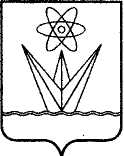 АДМИНИСТРАЦИЯЗАКРЫТОГО АДМИНИСТРАТИВНО – ТЕРРИТОРИАЛЬНОГО ОБРАЗОВАНИЯ  ГОРОДА ЗЕЛЕНОГОРСКА КРАСНОЯРСКОГО КРАЯП О С Т А Н О В Л Е Н И ЕАДМИНИСТРАЦИЯЗАКРЫТОГО АДМИНИСТРАТИВНО – ТЕРРИТОРИАЛЬНОГО ОБРАЗОВАНИЯ  ГОРОДА ЗЕЛЕНОГОРСКА КРАСНОЯРСКОГО КРАЯП О С Т А Н О В Л Е Н И ЕАДМИНИСТРАЦИЯЗАКРЫТОГО АДМИНИСТРАТИВНО – ТЕРРИТОРИАЛЬНОГО ОБРАЗОВАНИЯ  ГОРОДА ЗЕЛЕНОГОРСКА КРАСНОЯРСКОГО КРАЯП О С Т А Н О В Л Е Н И ЕАДМИНИСТРАЦИЯЗАКРЫТОГО АДМИНИСТРАТИВНО – ТЕРРИТОРИАЛЬНОГО ОБРАЗОВАНИЯ  ГОРОДА ЗЕЛЕНОГОРСКА КРАСНОЯРСКОГО КРАЯП О С Т А Н О В Л Е Н И ЕАДМИНИСТРАЦИЯЗАКРЫТОГО АДМИНИСТРАТИВНО – ТЕРРИТОРИАЛЬНОГО ОБРАЗОВАНИЯ  ГОРОДА ЗЕЛЕНОГОРСКА КРАСНОЯРСКОГО КРАЯП О С Т А Н О В Л Е Н И Е27.07.2018г. Зеленогорскг. Зеленогорск№140-пВременно исполняющий полномочия  главы Администрации ЗАТО г. Зеленогорска С.В. КамневПриложение к постановлению Администрации ЗАТО г. Зеленогорскаот 27.07.2018 № 140-пПриложениек постановлению Администрации ЗАТО г. Зеленогорскаот 22.01.2018 № 5-п№ п/пНаименование, адрес (местонахождение) объекта контроляВид контрольного мероприятия, вид и характер проверкиФ.И.О., должностьмуниципального служащего КУМИ, уполномоченного на проведение контрольного мероприятияДата и номер распоря-жения КУМИДата начала контрольного мероприятияДатаокончания контрольного мероприятияСрок предоставления информацииДата поступления информацииРезультаты контрольного мероприятия12345678910